Порядок подключения к комнате ВКС Администрации города Ханты-Мансийскас использованием «Cisco Meeting»Дополнение! Просьба дочитать инструкцию до концаПроверить работоспособность камеры, микрофона и динамиков, после чего нажать «Присоединиться к совещанию». Включать микрофон необходимо только  по необходимости.Вы подключены к видеоконференции. Дождитесь начала. 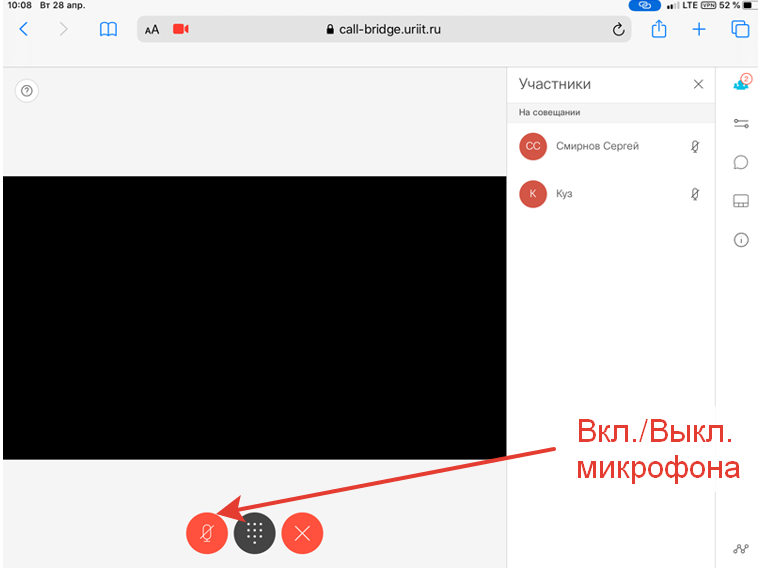 По завершению ВКС необходимо покинуть сеанс, нажав на крестик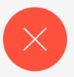 При невозможности подключения через рабочий интернет или при возникновении проблем со связью, к ВКС можно подключаться с Вашего мобильного телефона или планшета.На Вашем смартфоне должен быть установлен браузер: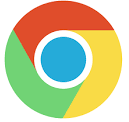 - Для устройств, работающих на Android или Windows запустите интернет браузер Google Chrome (другие браузеры не поддерживаются): 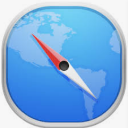 - Для устройств, работающих на iOS запустите интернет браузер Safari (другие браузеры не поддерживаются): Отправьте себе на электронную почту письмо или через любой мессенджер ссылку на вход и скопируйте её полностью через долго нажатие:https://call-bridge.uriit.ru/invited.sf?secret=DvWRe0DsHiAnT9GsG1uwcw&id=764199Для проверки звука и изображения, рекомендуется за  30 минут до начала совещания открыть браузер Google Chrome и в адресную строку вставить ссылку из письма или сообщения: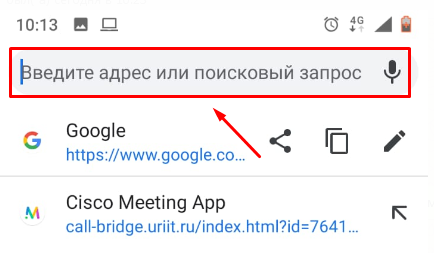 Вход в ВКС, введите свои ФИО и нажмите кнопку присоединиться: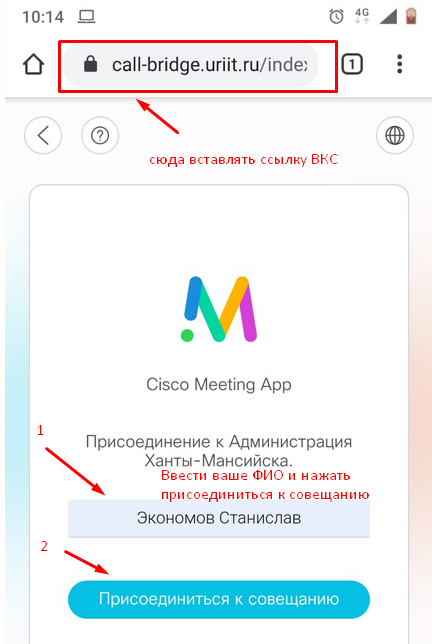 Сразу выключите звук, нажав на перечеркнутый микрофон внизу, что бы выключить ваш звук.Камера и Микрофон установлены по умолчанию: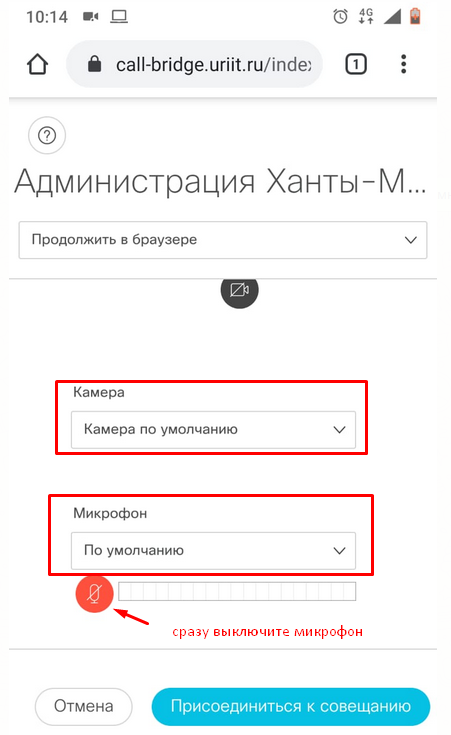 Если вы не видите в этом окне ваше изображение с камеры или камера выбрана тыловая, поменяйте камеру на Фронтальную (направленную на Вас):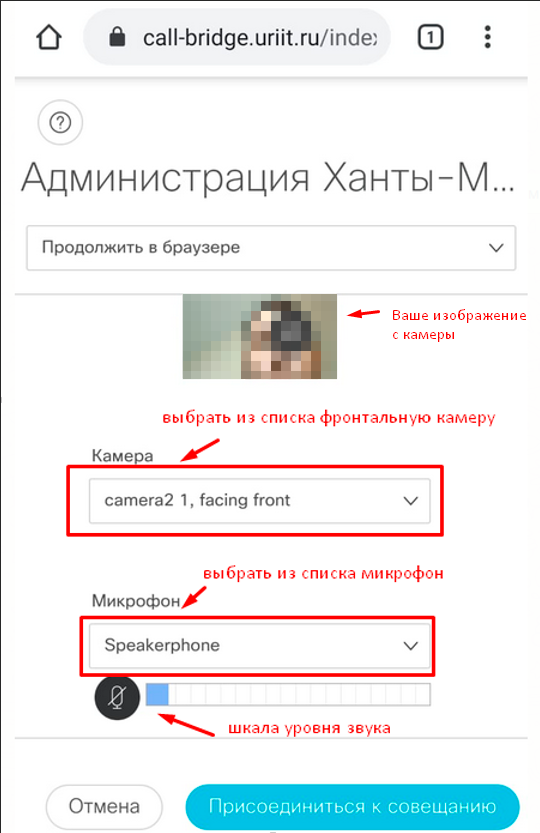 Если телефон выдаст сообщение на доступ к камере и микрофону, нажмите Разрешить: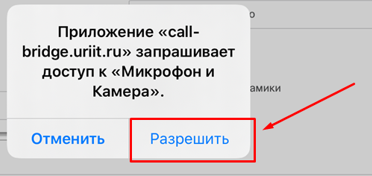 Вы присоединились к совещанию и видите количество участников: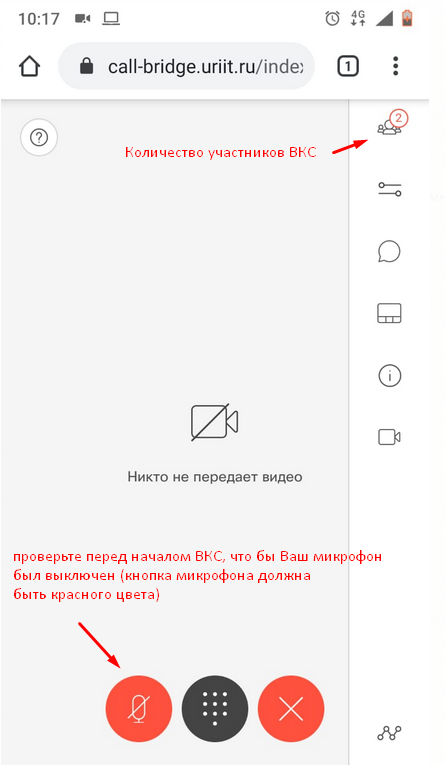 До начала совещания проверьте звук и изображение, что бы вас видели и слышали другие участники. Если вас не видят и не слышат проверьте настройки Камеры через кнопку Настройки: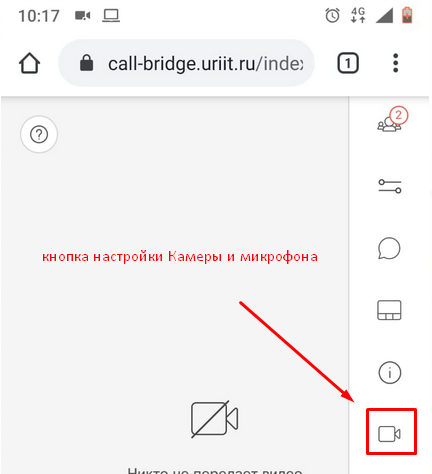  Поменяйте параметры из выпадающего меню, вы должны видеть себя: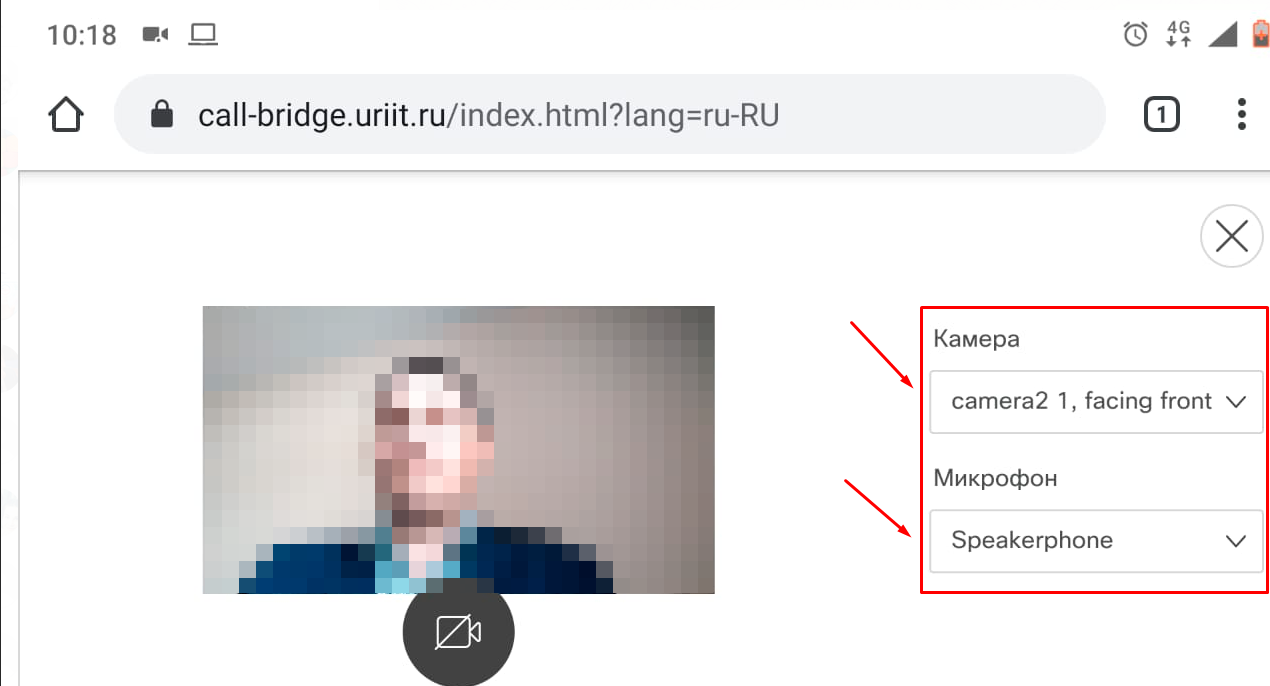  Рекомендация во время ВКС располагать смартфон или планшет на подставке горизонтально и на расстоянии вытянутой руки. Не кладите телефон на стол и не держите его в руках.Через кнопку Участники, можно увидеть, у кого выключен или выключен микрофон: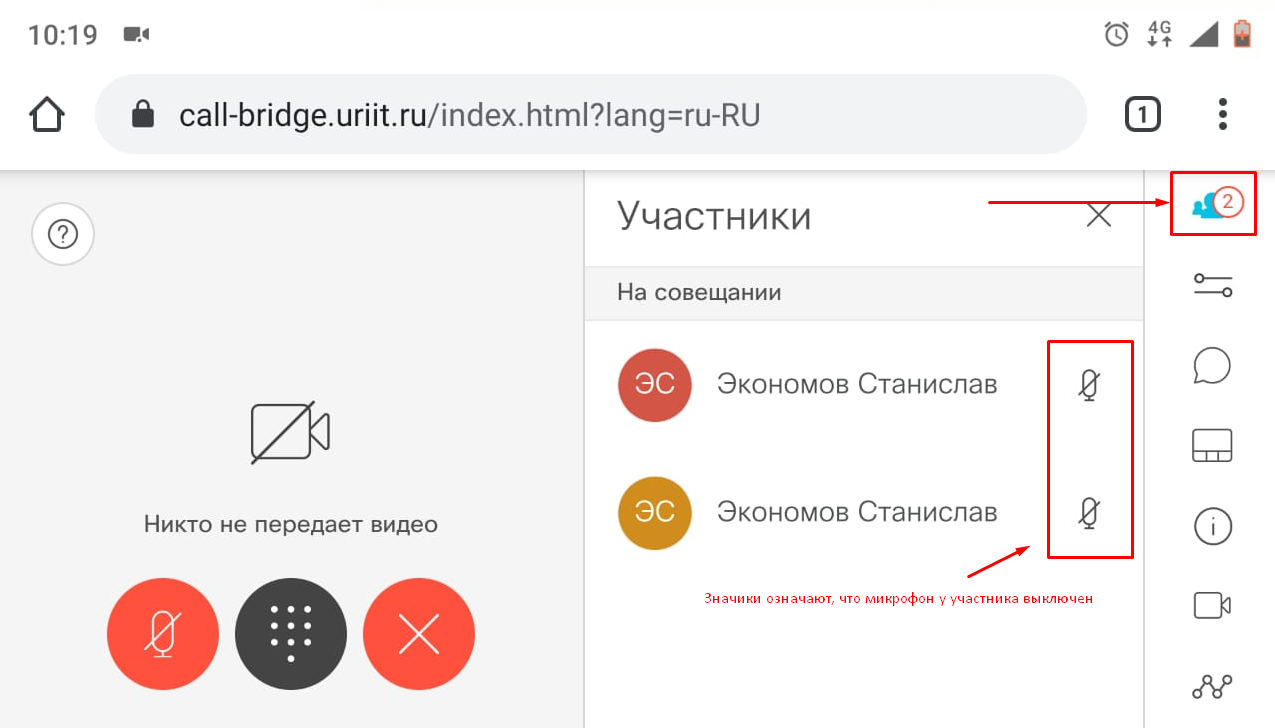  Включенный микрофон должен быть только у докладчика. Просьба следить за своевренным включением и выключением микрофона на вашем устройстве.Системные и технические требования: Ноутбук или персональный компьютер, смартфон или планшет с веб-камерой, звуковыми колонками (наушниками) и микрофоном, под операционными системами Windows, iOS или Android.Для устройств, работающих на Android или Windows запустите интернет браузер Google Chrome (другие браузеры не поддерживаются): Для устройств, работающих на iOS запустите интернет браузер Safari (другие браузеры не поддерживаются): За 30 минут до начала совещания в адресной строке введите ссылку на вход в комнату для совещаний (можно скопировать и вставить): https://call-bridge.uriit.ru/invited.sf?secret=DvWRe0DsHiAnT9GsG1uwcw&id=764199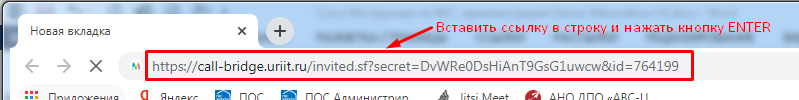 Введите ваши Фамилию Имя Отчество в окно и нажмите Присоединиться к совещанию: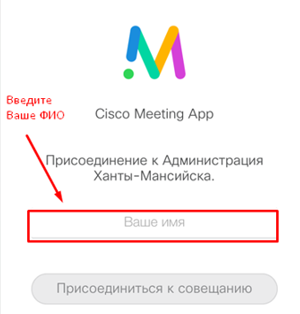 Дайте доступ вашего устройства к Видеоконференции, нажав кнопку Разрешить: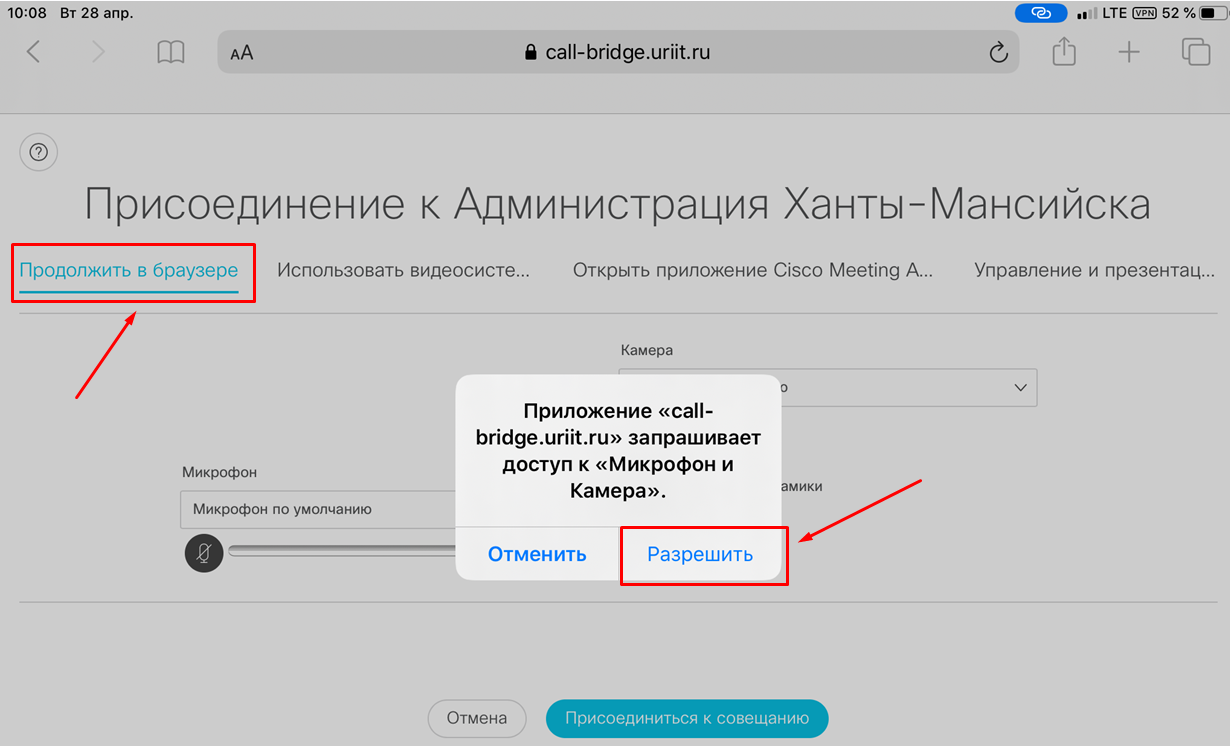 Перед началом Видеоконференции выключите микрофон вашего устройства, нажав на кнопку микрофона, что бы он стал красного цвета и перечеркнутым: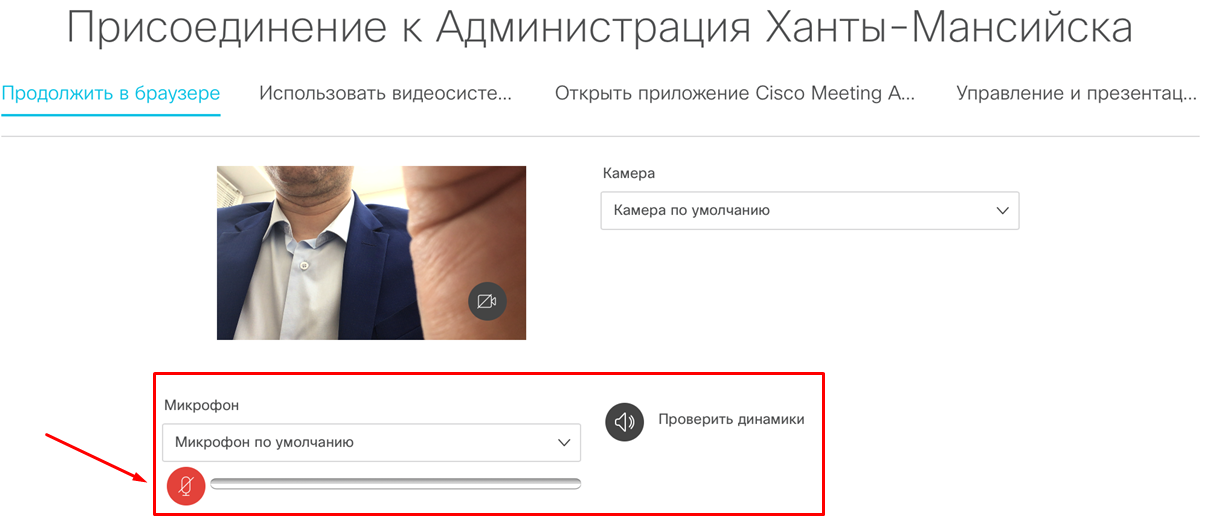 Дайте доступ вашего устройства к Видеоконференции, нажав кнопку Разрешить:Перед началом Видеоконференции выключите микрофон вашего устройства, нажав на кнопку микрофона, что бы он стал красного цвета и перечеркнутым: